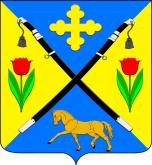 РОССИЙСКАЯ ФЕДЕРАЦИЯРОСТОВСКАЯ ОБЛАСТЬЗИМОВНИКОВСКИЙ РАЙОНМУНИЦИПАЛЬНОЕ ОБРАЗОВАНИЕ«ЗИМОВНИКОВСКОЕ СЕЛЬСКОЕ ПОСЕЛЕНИЕ»АДМИНИСТРАЦИЯЗИМОВНИКОВСКОГО СЕЛЬСКОГО ПОСЕЛЕНИЯПОСТАНОВЛЕНИЕ№  80    05 марта 2022                                                                                                   п. Зимовники       В соответствии с постановлением Администрации Зимовниковского сельского поселения от 19.10.2018г. № 400 «Об утверждении Порядка разработки, реализации и оценки эффективности муниципальных программ Зимовниковского сельского поселения», распоряжением Администрации Зимовниковского сельского поселения от 23.10.2018 № 69 «Об утверждении Перечня муниципальных программ Зимовниковского сельского поселения» руководствуясь ст.2 п.13 Устава муниципального образования «Зимовниковское сельское поселение»ПОСТАНОВЛЯЮ: 1. Утвердить отчет о реализации  в 2021 году муниципальной Программы Зимовниковского сельского поселения  «Обеспечение общественного порядка и противодействие преступности» согласно приложению.2. Постановление вступает в силу со дня его подписания.3. Данное постановление подлежит размещению на официальном сайте администрации Зимовниковского сельского поселения.
        4. Контроль за выполнением постановления возложить на главного специалиста по правовой работе Водолагину Ю. В.Глава Администрации Зимовниковскогосельского поселения                                                             А.В. МартыненкоПриложениек постановлениюАдминистрации Зимовниковскогосельского поселенияот  05.03.2022 №80Отчет о реализации в 2021 годумуниципальной Программы Зимовниковского сельского поселения«Обеспечение общественного порядка и противодействие преступности»Муниципальная программа Зимовниковского сельского поселения «Обеспечение общественного порядка и противодействие преступности» утверждена постановлением Администрации Зимовниковского сельского поселения от 08.11.2018 № 434 «Об утверждении муниципальной программы Зимовниковского сельского поселения «Обеспечение общественного порядка и противодействие преступности» и предусматривает финансирование программных мероприятий по повышению качества и результативности реализуемых мер по охране общественного порядка, противодействию терроризма и экстремизма, а так же противодействие злоупотреблению наркотиками. Раздел I. Результаты реализации муниципальной программы  Зимовниковского сельского поселения «Обеспечение общественного порядка и противодействие преступности», достигнутые за 2021 годВ 2021 году реализация муниципальной программы  Зимовниковского сельского поселения «Обеспечение общественного порядка и противодействие преступности» (далее - Программа) осуществлялась путем выполнения программных мероприятий по повышению качества и результативности реализуемых мер по охране общественного порядка, противодействию терроризма и экстремизма, а так же противодействие злоупотреблению наркотиками Финансирование мероприятий Программы осуществлялось за счет средств бюджета Зимовниковского сельского поселения в объемах, предусмотренных Программой.На реализацию мероприятий  муниципальной программы в 2021 году предусматривалось 3,7 тыс. рублей, в том числе: бюджет Зимовниковского сельского поселения – 3,7 тыс. рублей.Фактические расходы на реализацию мероприятий Программы в 2021 году в целом составили 3,7 тыс. рублей. .Раздел II. Результаты реализации основных мероприятий в разрезе подпрограмм муниципальной программыВ соответствии с подпрограммой «Противодействие коррупции в Зимовниковском сельском поселении » на мероприятия по противодействию коррупции на 2021 год выделено – 0,0 тыс.руб.В соответствии с подпрограммой «Профилактика экстремизма и терроризма в Зимовниковском сельском поселении» на мероприятия по изготовлению и размещению тематической полиграфической продукции в местах массового пребывания граждан на 2021 год выделено – 3,7 тыс.руб., израсходовано – 3,7 тыс.руб.В соответствии с подпрограммой «Комплексные меры противодействия злоупотреблению наркотиками» на мероприятия по изготовлению и размещению тематической полиграфической продукции в местах массового пребывания граждан на 2021 год выделено – 0,0 тыс.руб.      Сведения о выполнении основных мероприятий подпрограмм, а так же контрольных событий муниципальной программы «Обеспечение общественного порядка и противодействие преступности» приведены в приложении 1 к Отчету о реализации в 2021 году муниципальной Программы Зимовниковского сельского поселения «Обеспечение общественного порядка и противодействие преступности»Раздел III. Сведения об использовании бюджетных ассигнований на реализацию программы          Сведения об использовании бюджетных ассигнований на реализацию муниципальной программы приведены в приложении 2 к Отчету о реализации в 2021 году муниципальной Программы Зимовниковского сельского поселения «Обеспечение общественного порядка и противодействие преступности»Раздел IV. Сведения о достижении значений показателей (индикаторов) муниципальной программы, подпрограмм муниципальной программы          Сведения о достижении значений показателей (индикаторов) муниципальной программы, подпрограмм муниципальной программы за 2021 год, с обоснованием отклонений по показателям (индикаторам), плановые значения по которым не достигнуты приведены в приложении 3 к Отчету о реализации в 2021 году муниципальной Программы Зимовниковского сельского поселения«Обеспечение общественного порядка и противодействие преступности».Оценка эффективности муниципальной Программы осуществляется по следующим критериям:Критерий «Степень достижения целевых показателей муниципальной Программы» базирующийся на анализе целевых показателей, указанных в муниципальной Программе, характеризующий степень достижения целей и решения задач  муниципальной Программы в целом, составил: Суммарная оценка степени достижения целевых показателей муниципальной программs, составила:Критерий Степень реализации всех основных мероприятий, предусмотренных к реализации в отчетном году оценивается как доля основных мероприятий, выполненных в полном объемеКритерий «Степень соответствия запланированному уровню затрат», характеризующий соответствие достигнутых результатов реализации подпрограммы затраченным ресурсам, составил:Эффективность использования средств местного бюджета рассчитывается как отношение степени реализации мероприятия к степени соответствия запланированному уровню расходов:Уровень реализации муниципальной программы в целом оценивается по формуле:УРпр= Cо х0,5 + СРомх 0,3 + Эисх 0,2 =1,4х0,5+0,45х0,3+0,45х0,2=0,93Анализ реализации муниципальной программы, подпрограмм муниципальной программы в 2021 году, проведенный в соответствии с Методикой оценки эффективности показал, что программные цели и ожидаемые  результаты от реализации Программы достигнуты. Уровень реализации муниципальной программы в отчетном году признается удовлетворительнымРаздел VII. Предложения по дальнейшей реализации муниципальной программыВ соответствии с постановлением Администрации Зимовниковского сельского поселения от 19.10.2018 № 400 «Об утверждении Порядка разработки, реализации и оценки эффективности муниципальных программ Зимовниковского сельского  поселения» ответственным специалистам необходимо усилить работу по выполнению основных мероприятий программы и достижению целевых индикаторов                                                                                                                                                      Приложение № 1 к отчету о реализации в 2021 годумуниципальной Программы Зимовниковского сельского поселения «Обеспечение общественного порядка и противодействие преступности»                                                                                                   Сведенияо выполнении основных мероприятий подпрограмм, а так же контрольных событий муниципальной программы «Обеспечение общественного порядка и противодействие преступности»  Глава Администрации Зимовниковского сельского поселения                                                        А.В. МартыненкоПриложение № 2 к отчету о реализации в 2020 годумуниципальной Программы Зимовниковского сельского поселения «Обеспечение общественного порядка и противодействие преступности»СВЕДЕНИЯоб использовании бюджетных ассигнований и внебюджетных средств на реализацию муниципальной программы за 2020 г.Приложение № 3 к отчету о реализации в 2020 годумуниципальной Программы Зимовниковского сельского поселения «Обеспечение общественного порядка и противодействие преступности»СВЕДЕНИЯо достижении значений показателей (индикаторов)<1>  Приводится фактическое значение индикатора или показателя за год, предшествующий отчетному.Об утверждении отчета  о реализации  в 2022 году муниципальной Программы Зимовниковского сельского поселения   «Обеспечение общественного порядка и противодействие преступности»Сп  ИЦп  ИДп =50Доля граждан, опрошенных в ходе мониторинга общественного мнения, которые лично сталкивались за последний год с проявлениями коррупции в Зимовниковском сельском поселенииДоля граждан, опрошенных в ходе мониторинга общественного мнения, которые лично сталкивались за последний год с проявлениями коррупции в Зимовниковском сельском поселенииДоля граждан, опрошенных в ходе мониторинга общественного мнения, которые лично сталкивались за последний год с проявлениями коррупции в Зимовниковском сельском поселенииДоля граждан, опрошенных в ходе мониторинга общественного мнения, которые лично сталкивались за последний год с проявлениями коррупции в Зимовниковском сельском поселенииДоля граждан, опрошенных в ходе мониторинга общественного мнения, которые лично сталкивались за последний год с проявлениями коррупции в Зимовниковском сельском поселенииСп  ИЦп  ИДп =42=2,0Доля граждан, опрошенных в ходе мониторинга обществен-ного мнения, которые лично сталкивались с конфликтами на межнациональной почвеДоля граждан, опрошенных в ходе мониторинга обществен-ного мнения, которые лично сталкивались с конфликтами на межнациональной почвеДоля граждан, опрошенных в ходе мониторинга обществен-ного мнения, которые лично сталкивались с конфликтами на межнациональной почвеДоля граждан, опрошенных в ходе мониторинга обществен-ного мнения, которые лично сталкивались с конфликтами на межнациональной почвеДоля граждан, опрошенных в ходе мониторинга обществен-ного мнения, которые лично сталкивались с конфликтами на межнациональной почвеСп  ИЦп  ИДп =       7030= 2,3Численность пациентов, состоящих на учете в лечебно-профилактических организациях с диагнозом наркомания, в расчете на 1 тыс. населенияЧисленность пациентов, состоящих на учете в лечебно-профилактических организациях с диагнозом наркомания, в расчете на 1 тыс. населенияЧисленность пациентов, состоящих на учете в лечебно-профилактических организациях с диагнозом наркомания, в расчете на 1 тыс. населенияЧисленность пациентов, состоящих на учете в лечебно-профилактических организациях с диагнозом наркомания, в расчете на 1 тыс. населенияЧисленность пациентов, состоящих на учете в лечебно-профилактических организациях с диагнозом наркомания, в расчете на 1 тыс. населенияС о =n     Σ  Cпш/nI=1 =4,3/3= 1,4СРомМв  М =511= 0,45ССуз   =  ЗФ  Зп =3,73,71,0ЭисСРомССуз =0,451,0= 0,45№ п/пНаименование основного мероприятия подпрограммыОтветственный исполнительзаместитель руководителя ОИВ/ФИО)Ответственный исполнительзаместитель руководителя ОИВ/ФИО)Плановый срокПлановый срокФактический срокФактический срокФактический срокФактический срокРезультатыРезультатыПричины не реализации/реализации не в полном объеме № п/пНаименование основного мероприятия подпрограммыОтветственный исполнительзаместитель руководителя ОИВ/ФИО)Ответственный исполнительзаместитель руководителя ОИВ/ФИО)начала реализацииокончания реализацииначала реализацииначала реализацииокончания реализацииокончания реализациизапланированныедостигнутые12334566778910Подпрограмма 1. «Противодействие коррупции»Подпрограмма 1. «Противодействие коррупции»Подпрограмма 1. «Противодействие коррупции»Подпрограмма 1. «Противодействие коррупции»Подпрограмма 1. «Противодействие коррупции»Подпрограмма 1. «Противодействие коррупции»Подпрограмма 1. «Противодействие коррупции»Подпрограмма 1. «Противодействие коррупции»Подпрограмма 1. «Противодействие коррупции»Подпрограмма 1. «Противодействие коррупции»Подпрограмма 1. «Противодействие коррупции»Подпрограмма 1. «Противодействие коррупции»Подпрограмма 1. «Противодействие коррупции»Основное мероприятие 1.1Совершенствование нормативного правового регулирования в сфере противодействия коррупцииАдминистрация Зимовниковского сельского поселения01.01.202101.01.202131.12.202101.01.202131.12.202131.12.2021приведение нормативных правовых актов Администрации Зимовниковского сельского поселения в соответствие с федеральным законодательством, устранение имеющихся в них пробелов и противоречийприведение нормативных правовых актов Администрации Зимовниковского сельского поселения в соответствие с федеральным законодательством, устранение имеющихся в них пробелов и противоречийВ течении отчетного периода  проводилась работа по приведению нормативных правовых актов Администрации Зимовниковского сельского поселения в соответствие с федеральным законодательством, устранение имеющихся в них пробелов и противоречий-1.2Повышение эффективности механизмов выявления, предотвращения и урегулирования конфликта интересов на муниципальной службе  в Администрации Зимовниковского сельского поселенияАдминистрация Зимовниковского сельского поселения01.01.202101.01.202131.12.202101.01.202131.12.202131.12.2021предотвращение коррупционных правонарушенийпредотвращение коррупционных правонарушенийБыл проведен мониторинг свойственников муниципальных служащих на предмет наличия конфликта интересов-1.3Усиление контроля за соблюдением лицами, замещающими отдельные муниципальные должности в Администрации Зимовниковского сельского поселения (должностные лица) антикоррупционных нормАдминистрация Зимовниковского сельского поселения01.01.202101.01.202131.12.202101.01.202131.12.202131.12.2021выявление случаев несоблюдения должностными лицами антикоррупционных норм, принятие своевременных и действенных мер юридической ответственностивыявление случаев несоблюдения должностными лицами антикоррупционных норм, принятие своевременных и действенных мер юридической ответственностислучаев несоблюдения должностными лицами антикоррупционных норм не выявлено-1.4Осуществление антикоррупционной экспертизы нормативных правовых актов Администрации Зимовниковского сельского поселения и  их проектов, совершенствование мер по противодействию коррупции в сфере закупок товаров, работ, услуг для обеспечения муниципальных нуждАдминистрация Зимовниковского сельского поселения01.01.202101.01.202131.12.202101.01.202131.12.202131.12.2021выявление в нормативных правовых актах коррупциогенных факторов и их исключениевыявление в нормативных правовых актах коррупциогенных факторов и их исключениеНе проводилась1.5Активизация работы по антикоррупционному образованию и просвещению должностных лицАдминистрация Зимовниковского сельского поселения01.01.202101.01.202131.12.202101.01.202131.12.202131.12.2021формирование антикоррупционного поведения должностных лиц, обеспечение соблюдения ими запретов, ограничений и требований, установленных в целях противодействия коррупцииформирование антикоррупционного поведения должностных лиц, обеспечение соблюдения ими запретов, ограничений и требований, установленных в целях противодействия коррупцииОбучение специалистов не проводилось1.6Разработка и размещение социальной рекламной продукции антикоррупционной направленностиАдминистрация Зимовниковского сельского поселения01.01.202101.01.202131.12.202101.01.202131.12.202131.12.2021привлечение институтов гражданского общества и граждан к активному участию в антикоррупционной деятельностипривлечение институтов гражданского общества и граждан к активному участию в антикоррупционной деятельностиНе размещалисьПодпрограмма 2. «Профилактика экстремизма и терроризма»Подпрограмма 2. «Профилактика экстремизма и терроризма»Подпрограмма 2. «Профилактика экстремизма и терроризма»Подпрограмма 2. «Профилактика экстремизма и терроризма»Подпрограмма 2. «Профилактика экстремизма и терроризма»Подпрограмма 2. «Профилактика экстремизма и терроризма»Подпрограмма 2. «Профилактика экстремизма и терроризма»Подпрограмма 2. «Профилактика экстремизма и терроризма»Подпрограмма 2. «Профилактика экстремизма и терроризма»Подпрограмма 2. «Профилактика экстремизма и терроризма»Подпрограмма 2. «Профилактика экстремизма и терроризма»Подпрограмма 2. «Профилактика экстремизма и терроризма»Подпрограмма 2. «Профилактика экстремизма и терроризма»Основное мероприятие 2.1 Информационно-пропагандистское противодействие экстремизму и терроризмуАдминистрация Зимовниковского сельского поселения01.01.202101.01.202131.12.202101.01.202131.12.202131.12.2021гармонизация межэтнических и межкультурных отношений, формирование толерантного сознания и поведения студентов, гармонизация межэтнических и межкультурных отношений среди населениягармонизация межэтнических и межкультурных отношений, формирование толерантного сознания и поведения студентов, гармонизация межэтнических и межкультурных отношений среди населенияПроведен один круглый стол2.2Осуществление комплекса мер по предупреждению террористических актов и соблюдению правил поведения при их возникновенииАдминистрация Зимовниковского сельского поселения01.01.202101.01.202131.12.202101.01.202131.12.202131.12.2021обеспечение безопасности объектов и граждан, готовности сили средств к действиям в очагах чрезвычайных ситуаций; координация действий органов исполнительной власти, сил и средств по защите населения от действий террористического характераобеспечение безопасности объектов и граждан, готовности сили средств к действиям в очагах чрезвычайных ситуаций; координация действий органов исполнительной власти, сил и средств по защите населения от действий террористического характера-Подпрограмма 3. «Профилактика правонарушений и злоупотребления наркотиками»Подпрограмма 3. «Профилактика правонарушений и злоупотребления наркотиками»Подпрограмма 3. «Профилактика правонарушений и злоупотребления наркотиками»Подпрограмма 3. «Профилактика правонарушений и злоупотребления наркотиками»Подпрограмма 3. «Профилактика правонарушений и злоупотребления наркотиками»Подпрограмма 3. «Профилактика правонарушений и злоупотребления наркотиками»Подпрограмма 3. «Профилактика правонарушений и злоупотребления наркотиками»Подпрограмма 3. «Профилактика правонарушений и злоупотребления наркотиками»Подпрограмма 3. «Профилактика правонарушений и злоупотребления наркотиками»Подпрограмма 3. «Профилактика правонарушений и злоупотребления наркотиками»Основное мероприятие 3.1Проведение мониторинга наркоситуации и работы по организации профилактики наркомании в Зимовниковском сельском поселенииАдминистрация Зимовниковского сельского поселения01.01.202131.12.202101.01.202131.12.2021формирование эффективной  муниципальной политики на территории   Зимовниковского сельского поселения в сфере противодействия незаконному обороту наркотических средств, психотропных веществ и профилактики наркомании на основе периодического уточнения реальной наркоситуацииВ ходе проведенных рейдов выявлено и уничтожено 4 очагов произрастания дикорастущей конопли3.2Организация и проведение информационно-пропагандистских, спортивных и культурно-массовых мероприятий, направленных на профилактику наркомании.Администрация Зимовниковского сельского поселения01.01.202131.12.202101.01.202131.12.2021сокращение спроса на наркотики путем распространения духовно-нравственных ценностей, укрепления института семьи, восстановления и сохранения традиций семейных отношений, формирования здорового образа жизни-3.3Организация и проведение профилактических мероприятий с «группами риска» немедицинского потребления наркотиков и детьми, оказавшимися в трудной жизненной ситуации01.01.202131.12.202101.01.202131.12.2021сокращение незаконного оборота наркотиков, что повлечет снижение количества потребителей наркотиков-Наименование муниципальной программы, подпрограммы, основного мероприятияИсточники финансированияОбъем расходов (тыс. рублей), предусмотренныхОбъем расходов (тыс. рублей), предусмотренныхФактические 
расходы (тыс. рублей),
<1> Наименование муниципальной программы, подпрограммы, основного мероприятияИсточники финансированиямуниципальной программой сводной бюджетной росписьюФактические 
расходы (тыс. рублей),
<1> 12345Муниципальная
программа   Зимовниковского сельского поселения «Обеспечение общественного порядка и противодействие преступности»  Всего3,73,73,7Муниципальная
программа   Зимовниковского сельского поселения «Обеспечение общественного порядка и противодействие преступности»  местный бюджет3,713,713,7Подпрограмма 1. " Противодействие коррупции "местный бюджет0,00,00,0Основное мероприятие 1.1. Совершенствование нормативного правового регулирования в сфере противодействия коррупцииместный бюджет0,00,00,0Основное мероприятие 1.2. Повышение эффективности механизмов выявления, предотвращения и урегулирования конфликта интересов на муниципальной службе  в Администрации Зимовниковского сельского поселенияместный бюджет0,00,00,0Основное мероприятие 1.3. Усиление контроля за соблюдением лицами, замещающими отдельные муниципальные должности в Администрации Зимовниковского сельского поселения (должностные лица) антикоррупционных нормместный бюджет0,00,00,0Основное мероприятие 1.4. Осуществление антикоррупционной экспертизы нормативных правовых актов Администрации Зимовниковского сельского поселения и  их проектов, совершенствование мер по противодействию коррупции в сфере закупок товаров, работ, услуг для обеспечения муниципальных нуждместный бюджетОсновное мероприятие 1.5. Активизация работы по антикоррупционному образованию и просвещению должностных лицместный бюджет0,00,00,0Основное мероприятие 1.6. Разработка и размещение социальной рекламной продукции антикоррупционной направленностиместный бюджет0,00,00,02. Подпрограмма 2. «Профилактика экстремизма и терроризма в Зимовниковском сельском поселении»местный бюджет3,73,73,7Основное мероприятие 2.1. Информационно-пропагандистское противодействие экстремизму и терроризмуместный бюджет3,73,73,7Основное мероприятие 2.2. Осуществление комплекса мер по предупреждению террористических актов и соблюдению правил поведения при их возникновенииместный бюджет0,00,00,0Подпрограмма 3. «Профилактика правонарушений и злоупотребления наркотиками»местный бюджет0,00,00,0Основное мероприятие 3.1. Проведение мониторинга наркоситуации и работы по организации профилактики наркомании в Зимовниковском сельском поселенииместный бюджет0,00,00,0Основное мероприятие 3.2. Организация и проведение информационно-пропагандистских, спортивных и культурно-массовых мероприятий, направленных на профилактику наркомании.местный бюджет0,00,00,0Основное мероприятие 3.3  Организация и проведение профилактических мероприятий с «группами риска» немедицинского потребления наркотиков и детьми, оказавшимися в трудной жизненной ситуацииместный бюджет0,00,00,0№ п/пНомер и наименование ЕдиницаизмеренияЗначения показателей (индикаторов) 
муниципальной программы,     
подпрограммы муниципальной программыЗначения показателей (индикаторов) 
муниципальной программы,     
подпрограммы муниципальной программыЗначения показателей (индикаторов) 
муниципальной программы,     
подпрограммы муниципальной программыОбоснование отклонений  
 значений показателя    
 (индикатора) на конец   
 отчетного года       
(при наличии)№ п/пНомер и наименование Единицаизмерениягод,предшествующий 
отчетному <1>отчетный годотчетный годОбоснование отклонений  
 значений показателя    
 (индикатора) на конец   
 отчетного года       
(при наличии)№ п/пНомер и наименование Единицаизмерениягод,предшествующий 
отчетному <1>планфактОбоснование отклонений  
 значений показателя    
 (индикатора) на конец   
 отчетного года       
(при наличии)1234567Муниципальная программа    Зимовниковского сельского поселения «Обеспечение общественного порядка и противодействие преступности»                                        Муниципальная программа    Зимовниковского сельского поселения «Обеспечение общественного порядка и противодействие преступности»                                        Муниципальная программа    Зимовниковского сельского поселения «Обеспечение общественного порядка и противодействие преступности»                                        Муниципальная программа    Зимовниковского сельского поселения «Обеспечение общественного порядка и противодействие преступности»                                        Муниципальная программа    Зимовниковского сельского поселения «Обеспечение общественного порядка и противодействие преступности»                                        Муниципальная программа    Зимовниковского сельского поселения «Обеспечение общественного порядка и противодействие преступности»                                        Доля граждан, опрошенных в ходе мониторинга общественного мнения, которые лично сталкивались за последний год с проявлениями коррупции в Зимовниковском сельском поселениипроцент35,50Доля граждан, опрошенных в ходе мониторинга общественного мнения, которые лично сталкивались с конфликтами на межнациональной почвепроцент141Численность пациентов, состоящих на учете в лечебно-профилактических организациях с диагнозом наркомания, в расчете на 1 тыс. населениячеловек /1 тыс. населения4870301Подпрограмма 1. «Противодействие коррупции»Подпрограмма 1. «Противодействие коррупции»Подпрограмма 1. «Противодействие коррупции»Подпрограмма 1. «Противодействие коррупции»Подпрограмма 1. «Противодействие коррупции»Подпрограмма 1. «Противодействие коррупции»1.1Количество муниципальных служащих Администрации Зимовниковского сельского поселения, прошедших обучение по образовательным программам в области противодействия коррупциичеловек0,050,01.2Количество размещенных органами исполнительной власти Администрации Зимовниковского сельского поселения на Едином портале независимой антикоррупционной экспертизы Ростовской области(regulation.donland.ru)  проектов нормативных правовых актов на проведение независимой антикоррупционной экспертизы от общего количества проектов нормативных правовых актов прошедших антикоррупционную экспертизуштук0920Информация размещена на официальном сайте администрации1.3Доля муниципальных служащих, в отношении которых проводилась проверка соблюдения ими ограничений, запретов, установленных действующим законодательством, от общей численности муниципальных служащихпроцент100,0100,0100,02Подпрограмма 2. «Профилактика экстремизма и терроризма»Подпрограмма 2. «Профилактика экстремизма и терроризма»Подпрограмма 2. «Профилактика экстремизма и терроризма»Подпрограмма 2. «Профилактика экстремизма и терроризма»Подпрограмма 2. «Профилактика экстремизма и терроризма»Подпрограмма 2. «Профилактика экстремизма и терроризма»2.1Количество зарегистрированных преступлений, связанных с незаконным приобретением, передачей, сбытом, хранением, перевозкой или ношением оружия, боеприпасов, взрывчатых веществ и взрывных устройствКоличество преступлений7Не более 1603Подпрограмма 3. «Профилактика правонарушений и злоупотребления наркотиками»Подпрограмма 3. «Профилактика правонарушений и злоупотребления наркотиками»Подпрограмма 3. «Профилактика правонарушений и злоупотребления наркотиками»Подпрограмма 3. «Профилактика правонарушений и злоупотребления наркотиками»Подпрограмма 3. «Профилактика правонарушений и злоупотребления наркотиками»Подпрограмма 3. «Профилактика правонарушений и злоупотребления наркотиками»3.1доля обучающихся и воспитанников, прошедших обучение по образовательным программам профилактической направленностипроцентов0,0200,0